EMAIL THIS FORM TO TIM STRIED tstried@ohsaa.org OR FAX TO 614-267-1677 OR BRING TO THE STATE QUALIFIERS MEETING ON TUESDAY, MAY 31. Baseball State Tournament Media Coverage FormSchool ______________________________   Division _____The OHSAA uses this information to plan for media coverage at the softball state tournament. Media must still request credentials from Tim Stried at the OHSAA. This form does not guarantee that credentials will be granted to every outlet.Please check-mark where appropriate:Newspapers (name of paper/city)		Regular-Season	Districts		Regionals________________________		 ________	 _______	 ______________________________	 	 ________	 _______	 ______________________________		 ________	 _______	 ______Radio Stations (call letters and/or frequency/city – place an * beside those doing play-by-play)________________________		________	 _______	 ______________________________	 	________	 _______	 ______________________________	 	________	 _______	 ______Television Stations (call letters/city)________________________	 	 ________	 _______	 ______________________________	 	 ________	 _______	 ______________________________	 	 ________	 _______	 ______Websites with No Print Product (place an * beside those sites doing play-by-play broadcasts)________________________		 ________	 _______	 ______________________________	 	 ________	 _______	 ______Name of School Photographer _____________________________________________Note: One school photographer is permitted. The photographer is permitted to be an adult, but only if he/she agrees that photos may not be posted online or sold or given to the student-athletes or their families. Photos can only be given to the school for its use (website, yearbook, posters, wall/trophy case displays, etc.)### OHSAA ###OHIO HIGH SCHOOL ATHLETIC ASSOCIATION4080 Roselea Place, Columbus, OH 43214Phone 614-267-2502   |   Fax 614-267-1677www.OHSAA.org   |   Twitter.com/OHSAASports   |   Facebook.com/OHSAA 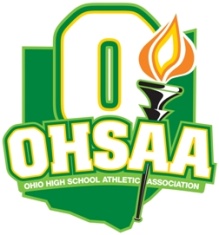 